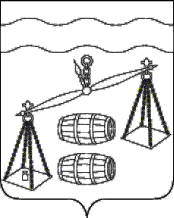 Администрация  муниципального района«Сухиничский район»Калужская областьРАСПОРЯЖЕНИЕот____________________	№ ______________Об обеспечении безопасности помещений, в которых размещены информационные системы персональных данных, и сохранности носителей персональных данных в администрации МР «Сухиничский район»В целях выполнения требований постановления Правительства Российской Федерации от 1 ноября 2012 г. № 1119 «Об утверждении требований к защите персональных данных при их обработке в информационных системах персональных данных», постановления Правительства Российской Федерации от 21 марта 2012 г. № 211 «Об утверждении перечня мер, направленных на обеспечение выполнения обязанностей, предусмотренных Федеральным законом «О персональных данных» и принятыми в соответствии с ним нормативными правовыми актами, операторами, являющимися государственными или муниципальными органами»:Утвердить перечень помещений, в которых размещены информационные системы персональных данных администрации МР «Сухиничский район» (приложение № 1).Утвердить порядок доступа сотрудников администрации МР «Сухиничский район» в помещения, в которых осуществляется обработка персональных данных и размещены информационные системы персональных данных (приложение № 2).3.Контроль за исполнением настоящего распоряжения возложить на заместителя главы администрации, управляющий делами Волкову Наталью Викторовну.Заместитель главы администрации муниципального района«Сухиничский район»                                                              Е.Н.ПастарнаковаЗаведующий отделом информационныхтехнологий и автоматизацииадминистрации МР«Сухиничский район»                                                                                  А.В.ОсиповЗаведующий  юридическим отделомадминистрации МР «Сухиничский район»                                                                                    Е.И.ИоничеваЗаместитель главыадминистрации МР «Сухиничский район»,управляющий делами                                                                                      Н.В.ВолковаПриложение № 2к распоряжению администрации МР «Сухиничский район»от «__» _________20__г. № ___Порядок доступа сотрудников администрации МР «Сухиничский район» в помещения, в которых осуществляется обработка персональных данных и размещены информационные системы персональных данныхНастоящий Порядок регламентирует условия и порядок осуществления доступа сотрудников администрации МР «Сухиничский район» (далее – Администрация МР «Сухиничский район») в помещения, в которых осуществляется обработка персональных данных и размещены информационные системы персональных данных (далее – Помещения) в целях организации режима обеспечения безопасности информации, содержащей персональные данные, препятствующего возможности неконтролируемого проникновения или пребывания в Помещениях лиц, не имеющих прав доступа.Настоящий Порядок разработан в соответствии с требованиями Федерального закона от 27 июля 2006 г. № 149-ФЗ «Об информации, информационных технологиях и о защите информации», Федерального закона от 27 июля 2006 г. № 152-ФЗ «О персональных данных», постановления Правительства Российской Федерации от 1 ноября 2012 г. № 1119 «Об утверждении требований к защите персональных данных при их обработке в информационных системах персональных данных», постановления Правительства Российской Федерации от 21 марта 2012 г. № 211 «Об утверждении перечня мер, направленных на обеспечение выполнения обязанностей, предусмотренных Федеральным законом «О персональных данных» и принятыми в соответствии с ним нормативными правовыми актами, операторами, являющимися государственными или муниципальными органами», приказа Федеральной службы по техническому и экспортному контролю от 18 февраля 2013 г. № 21 «Об утверждении Состава и содержания организационных и технических мер по обеспечению безопасности персональных данных при их обработке в информационных системах персональных данных».Для Помещений организуется режим обеспечения безопасности, при котором обеспечивается сохранность технических средств обработки персональных данных, средств защиты информации и носителей персональных данных, а также исключается возможность неконтролируемого проникновения и пребывания в этих помещениях посторонних лиц.В помещения, где размещены информационные системы, позволяющие осуществлять обработку персональных данных, а также хранятся носители информации, содержащей персональные данные, допускаются только сотрудники Администрации МР «Сухиничский район», уполномоченные на обработку персональных данных. Перечень сотрудников, осуществляющих обработку персональных данных и имеющих доступ к персональным данным, обрабатываемым в информационных системах персональных данных (далее – Сотрудники), утверждается локальным актом Администрации МР «Сухиничский район». При обработке персональных данных в информационных системах персональных данных должна обеспечиваться сохранность носителей персональных данных.Нахождение в Помещениях посторонних лиц допускается только в сопровождении Сотрудников Администрации МР «Сухиничский район».Уборка и техническое обслуживание Помещений допускаются только в присутствии Сотрудников Администрации МР «Сухиничский район».О попытках неконтролируемого проникновения посторонних лиц в Помещения необходимо незамедлительно сообщать руководителю структурного подразделения Администрации МР «Сухиничский район».Двери Помещений должны быть оборудованы механическими замками.Перед началом рабочего (служебного) времени Сотрудники Администрации МР «Сухиничский район» берут ключи от Помещений с внесением записи в журнал.В течение рабочего (служебного) времени ключи от Помещений хранятся у Сотрудников Администрации МР «Сухиничский район».По окончании рабочего (служебного) времени Сотрудники Администрации МР «Сухиничский район» закрывают Помещения и сдают ключи с внесением записи в журнал.Внутренний контроль за соблюдением порядка доступа в Помещения проводится лицом, ответственным за организацию обработки персональных данных.ЛИСТ ОЗНАКОМЛЕНИЯ
с Порядком доступа сотрудников Администрации МР «Сухиничский район» в помещения, в которых осуществляется обработка персональных данных и размещены информационные системы персональных данныхПриложение № 1к распоряжению администрации МР «Сухиничский район»от «__» _________20__г. № ___Перечень помещений, в которых размещены информационные системы персональных данных Администрации МР «Сухиничский район»Перечень помещений, в которых размещена информационная система персональных данных «Наградной материал» Администрации МР «Сухиничский район»	Перечень помещений, в которых размещена информационная система персональных данных «Исковые заявления, претензионные работы, договорные отношения» Администрации МР «Сухиничский район»	Перечень помещений, в которых размещена информационная система персональных данных «Обращение граждан» Администрации МР «Сухиничский район»	Перечень помещений, в которых размещена информационная система персональных данных «Муниципальные услуги» Администрации МР «Сухиничский район»	Перечень помещений, в которых размещена информационная система персональных данных «Молодая семья и работа с молодежью» Администрации МР «Сухиничский район»	Перечень помещений, в которых размещена информационная система персональных данных «Кадровый учет» Администрации МР «Сухиничский район»	Перечень помещений, в которых размещена информационная система персональных данных «Бухгалтерский учет» Администрации МР «Сухиничский район»	№ п/пФИОДолжностьДатаПодпись№ п/пАдрес места расположенияНаименование структурного подразделения, наименование помещения1.249275, Калужская область, г. Сухиничи, ул. Ленина , 56аОтдел организационно-контрольной работы и взаимодействия с поселениями:отдел организационно-контрольной работы и взаимодействия с поселениями, 3 этажСерверная:серверная, 2 этаж№ п/пАдрес места расположенияНаименование структурного подразделения, наименование помещения1.249275, Калужская область, г. Сухиничи, ул. Ленина , 56аЮридический отдел:юридический отдел, 3 этажСерверная:серверная, 2 этаж№ п/пАдрес места расположенияНаименование структурного подразделения, наименование помещения1.249275, Калужская область, г. Сухиничи, ул. Ленина , 56аОтдел делопроизводства и работы с обращениями граждан:отдел делопроизводства и работы с обращениями граждан, 3 этажСерверная:серверная, 2 этаж№ п/пАдрес места расположенияНаименование структурного подразделения, наименование помещения1.249275, Калужская область, г. Сухиничи, ул. Ленина , 56аОтдел по строительству, дорожному хозяйству и средствам сообщения:отдел по строительству, дорожному хозяйству и средствам сообщения, 2 этажСерверная:серверная, 2 этажОтдел градостроительства, архитектуры, земельных и имущественных отношений:отдел земельных, имущественных отношений и градостроительства, 2 этаж2.249275, Калужская область, г. Сухиничи, ул. Марченко, 53Архивный отдел:архивный отдел, 3 этаж№ п/пАдрес места расположенияНаименование структурного подразделения, наименование помещения1.249275, Калужская область, г. Сухиничи, ул. Ленина , 56аОтдел по делам молодежи, физкультуры и спорта:отдел по делам молодежи, физкультуры и спорта, 1 этажСерверная:серверная, 2 этаж№ п/пАдрес места расположенияНаименование структурного подразделения, наименование помещения1.249275, Калужская область, г. Сухиничи, ул. Ленина , 56аОтдел делопроизводства и работы с обращениями граждан:отдел делопроизводства и работы с обращениями граждан, 3 этажСерверная:серверная, 2 этаж№ п/пАдрес места расположенияНаименование структурного подразделения, наименование помещения1.249275, Калужская область, г. Сухиничи, ул. Ленина , 56аОтдел финансового обеспечения:отдел финансового обеспечения, 2 этажСерверная:серверная, 2 этаж